Home-Office-Plan für die Woche vom 22.03.-26.03.21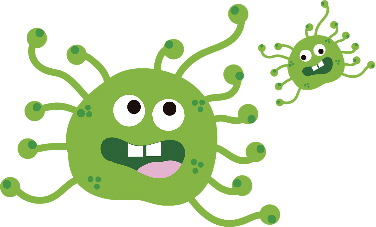 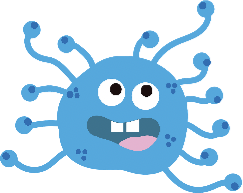 Deutsch; KunstThemen: Grundform und Personalform von Verben, Schl.;Kunst: „Osterei aus Klopapier“ s. HomepageMathe; Sachunterricht; MusikThemen: Multiplikation, Division, Addition+ SubtraktionReligion + Musik s. HomepageMontag Gruppe A:  PräsenzunterrichtGruppe B:  Distanzunterricht                             Deu: Zebra S.65, Ab. S.14 VerbenGruppe A:  PräsenzunterrichtGruppe B:  Distanzunterricht                               Ma: Multiplikation+ Division Ab. S.24+47Dienstag Gruppe B:  Präsenzunterricht                        Gruppe A:  Distanzunterricht                             Deu: Ab. S.14 Verben, Zebra S.65; Kunst: „Osterei aus Klopapier“, siehe Video Homepage                     Gruppe B:  Präsenzunterricht                        Gruppe A:  Distanzunterricht                             Ma: Multiplikation+ Division Ab. S.24+47;                                         Religion: Geschichte auf Homepage anschauen +Bild malen (Ab.)MittwochGruppe A:  PräsenzunterrichtGruppe B:  Distanzunterricht                           Deu: Ab. S. 58+59 Grundform und Personalform von Verben; Kunst: „Osterei aus Klopapier“ , siehe Video Homepage                     Gruppe A:  PräsenzunterrichtGruppe B:  DistanzunterrichtMa: Ab. Staffellauf;   Religion: Geschichte auf Homepage anschauen +Bild malen (Ab.)Donnerstag Gruppe B:  Präsenzunterricht                        Gruppe A:  Distanzunterricht                               Deu: : Ab. S. 58+59 Grundform und Personalform von Verben;Gruppe B:  Präsenzunterricht                        Gruppe A:  Distanzunterricht                                Ma: Ab. Staffellauf;   Musik: Liedblatt lesen, Homepage anschauen + mitsingenFreitag Gruppe A:  Präsenzunterricht                        Gruppe B:  Distanzunterricht                               Deu: Schl. S. 72+73                         Gruppe A:  Präsenzunterricht                        Gruppe B:  Distanzunterricht                                Ma: Ab. S.39 Addition+ Subtraktion;    Musik: Liedblatt lesen, Homepage anschauen + mitsingenAbgabetermin Montag 12.04. Dienst.  13.04.Deutsch- ArbeitsblätterMathe-Arbeitsblätter